Lawrence County Sheriff’s Office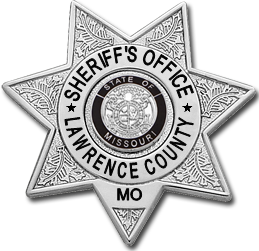 Brad DeLay, Sheriff240 N. Main, Suite 10, Mt. Vernon, MO 65712Ph: (417) 466-2131 Fax: (417) 471-1303Civil Process Service Information                                                                              Party to be served (Include as much information as possible.)Requester/Return InfoCase HeaderDocket #VsName, DOB, SS#IdentifiersDOB:       SSN:        Hair:                       Eyes:      Hgt:                         Wgt:      Tats/Other:      Home address                                                                Preferred service locationWork Address                                                                Preferred service locationAddress:      City:      Phone:      Best time to serve:      Place:      Address:      City:      Best time to serve:      Caution/Other info:      Caution/Other info:      Law Firm/Business:      Contact Person:                              Phone:      